Козская средняя школаПРИКАЗ31. 08. .                                                                                                    № 79О санитарном режиме в школев 2020-2021 учебном году   В соответствии с СанПиН 3.1/2.4.3598-20 «Санитарно-эпидемиологические требования к устройству, содержанию и организации работы образовательных организаций и других объектов социальной инфраструктуры для детей и молодежи в условиях распространения   новой коронавирусной инфекции (COVID-19)»ПРИКАЗЫВАЮ:1. Завхозу школы Вороновой И. В.  произвести расстановку рабочих по комплексному обслуживанию и ремонту школьного здания (далее рабочим КОРЗ) по строго определенным местам (до 01.09.2020 г.);Организовать:-  мероприятия по ежедневной влажной уборке всех помещений школы с применением дезинфицирующих средств с обработкой всех контактных поверхностей, помещения обеденного зала, туалетных комнат;-  осуществлять контроль наличия моющих и дезинфицирующих средств, средств индивидуальной защиты органов дыхания - масок, перчаток для обслуживающего персонала, кожных антисептиков и мыла на центральном входе в здания, туалетных комнатах, столовой;- своевременно организовать закупку моющих и дезинфицирующих средств, средств индивидуальной защиты органов дыхания - масок, перчаток для обслуживающего персонала.          2. Рабочим  КОРЗ ежедневно проводить влажную уборку закрепленных помещений, регулярно с использованием дезинфицирующих средств согласно графика (приложение1), содержать уборочный инвентарь в порядке;3. Завхозу школы Вороновой И. В.:-  ежедневно проводить контроль по уборке всех помещений, столовой и технологических помещений, принадлежащих столовой, в случае выявленных недостатков в письменном виде сообщать об этом директору;- ежедневно, соблюдая правила, делать отбор пробы питания; снимать пробы питания на определение качества его приготовления;- в случае возникновения болезни обучающихся, лично проследить уборку помещений с дезинфицирующими средствами (тех помещений, в которых мог находиться заболевший), в помещениях, представляющих реальную угрозу жизни и здоровью обучающихся и других работников школы;-следить за проветриванием в классах и за обеззараживанием воздуха в помещениях (приложение 1)-контролировать обработку рук кожным антисептиком сотрудниками и обучающимися.          4.Классным руководителям прививать своим воспитанникам основные гигиенические правила, следить за чистотой рук обучающихся, особенно перед приемом пищи; запланировать на классные часы беседы о личной гигиене обучающихся.Довести до сведения обучающихся и их родителей особенности организации образовательного процесса (приложение 2-8)       5. Ответственность  за проведением термометрии обучающихся и сотрудников, а так же  за соблюдением регламента маршрутизации при выявлении у обучающегося температуры тела 37,1 и выше;  информирования сотрудников о соблюдении профилактических мер по  предотвращению распространения новой коронавирусной инфекции, правил личной и общественной гигиены, по занесению данных в Журналы утреннего фильтра обучающихся  и работников с целью предотвращения распространения коронавирусной инфекции возложить: на дежурного учителя; в автобусе на социального педагога Мякутину А.А6. Закрепить за каждым классом кабинет (приложение 4).7. На начало учебного года Мякутиной А.А проверить прохождение всеми работниками школы необходимого медицинского осмотра, в случае нарушения – отправлять работника для прохождения необходимых процедур, к работе не допускать;8. В случае возникновения острого инфекционного заболевания обучающегося или работника Мякутина А.А обязана сообщить об этом директору школы для организации срочных антиэпидемиологических мер.9. В первые дни учебного года классным руководителям закрепить за обучающимися места в классе согласно их медицинским показаниям, в классах с регулируемой мебелью установить парты согласно роста обучающихся и совместно с завхозом промаркировать парты в соответствии с требованиями СанПиН.10. Утвердить приложения к приказу, памятки и инструкции.         11.Довести данный приказ до педагогов школы и обслуживающего персонала в части их касающейся.12. Контроль за  исполнением приказа оставляю за собой.Директор школы                                               С.Ю. БеликовПриложение 1График проветривания и дезинфекции помещенийпри коронавирусе на 2020 - 2021 уч. год1 раз в неделю генеральная уборка помещенийПриложение 2                          Время входа в школу с проведением термометрии7.45 – обучающиеся, пользующиеся школьным автобусом маршрут Киёво- Митино -_Коза8.20 – обучающиеся, пользующиеся школьным автобусом маршрут Николо-Гора- Коза8.30 – 9.00 - обучающиеся с. Коза8.50 – обучающиеся, пользующиеся школьным автобусом маршрут Починок-КозаПриложение 3Закрепление кабинетов за классамиПосле входа в школу классы проходят в раздевалки, а затем в закрепленные за каждым классом кабинеты:Время начала первого урока для всех классов – 9.00. Продолжительность уроков - 40 минут. Окончание урока – индивидуально для каждого класса.Приложение 4График питания в школьной столовой:9.40 – 10.00 – завтрак11.20 – 11.40 – 1-5 классы 12.20 – 12.40 – 6-9 классы    Приложение 5Информация для родителейУважаемые родители (законные представители) и обучающиеся!                     Мы с вами вместе начинаем новый учебный год.    В условиях распространения новой коронавирусной инфекции (COVID-19) режим работы школы в новом учебном году приведен в соответствие с Санитарно-эпидемиологическими правилами СП 3.1/2.4.3598-20 «Санитарно-эпидемиологические требования к устройству, содержанию и организации работы образовательных организаций и других объектов социальной инфраструктуры для детей и молодежи в условиях распространения новой коронавирусной инфекции (COVID-19)», утвержденными постановлением Главного государственного санитарного врача Российской Федерации от 30.06.2020 № 16. При том, что обучение начнется со 2 сентября 2020 года в очной форме, ряд аспектов образовательного процесса в целях безопасности жизни и здоровья обучающихся и сотрудников школы, а также предотвращения распространения инфекции. Ознакомьтесь, пожалуйста, с информацией о том, как мы готовимся встречать вас Перед началом учебного года будет проведена генеральная уборка помещений с применением дезинфицирующих средств по вирусному режиму. За каждым классом будет закреплен отдельный учебный кабинет, в котором дети будут обучаться по всем предметам, за исключением занятий, требующих специального оборудования (в том числе физическая культура, информатика, технология).     С учетом погодных условий будем максимально часто организовывать пребывание детей и проведение занятий на открытом воздухе, использовать открытую спортивную площадку для занятий физической культурой, сократив количество занятий в спортивном зале.Будет  организована минимизация контактов обучающихся во время перемен (в том числе во время проведения термометрии, приема пищи в столовой). В целях минимизации контактов обучающихся вход в школу строго регламентирован. Каждому классу отведены отдельные время и вход в здание школы с учетом начала учебных занятий. Вход осуществляется несколькими потоками через отдельные входы/выходы в здание школы в соответствии с графиком входа учебных коллективов (классов) в школу  Проветривание и обеззараживание коридоров школы будет проводиться во время уроков, а учебных кабинетов – во время перемен.    Каждое утро, перед началом занятий будут проводиться "утренние фильтры" с обязательной термометрией с целью выявления и недопущения в школу обучающихся, воспитанников и их родителей (законных представителей), сотрудников с признаками респираторных заболеваний при входе в здание; Подвоз обучающихся школьными автобусами будет  осуществляться    с обязательным измерением температуры и записью в журнал показаний температуры, постоянной дезобработкой транспорта;  В случае обнаружения обучающихся и воспитанников, сотрудников с признаками респираторных заболеваний мы обеспечим незамедлительную изоляцию до прихода родителей (законных представителей) или приезда бригады скорой помощи. Посещение школы детьми, перенесшими заболевание, и (или) в случае, если ребенок был в контакте с больным COVID-19, и (или) по возвращении из-за границы, допускается при наличии медицинского заключения врача об отсутствии медицинских противопоказаний для пребывания в школе.При входе в школу, в помещениях для приема пищи, в санитарных узлах и туалетных комнатах установлены антисептические средства для обработки рук;Предусмотрели ежедневную влажную уборку помещений с применением дезинфицирующих средств с обработкой всех контактных поверхностей;Запланировали генеральную уборку школы не реже одного раза в неделю;Составили графики регулярного обеззараживания воздуха с использованием оборудования по обеззараживанию воздуха и проветривание помещений;Организовали работу сотрудников, участвующих в приготовлении и раздаче пищи, обслуживающего персонала с использованием средств индивидуальной защиты органов дыхания (одноразовых масок), а также перчаток;Питьевой режим будет организован с использованием одноразовой посуды. До и после каждого приема пищи в столовой будет обеспечена обработка обеденных столов с использованием моющих и дезинфицирующих средств.К сожалению, продлен запрет на проведение массовых мероприятий с участием различных групп лиц, а также массовых мероприятий с привлечением лиц из иных организаций.Запрещается проведение массовых мероприятий в закрытых помещениях. Запрещен вход родителей в школу перед началом и во время учебного процесса. Встречи с администрацией школы, педагогами и классными руководителями только по предварительной записи или в любом доступном формате с помощью информационных технологий. Уважаемые родители и обучающиеся!  Просим Вас внимательно отнестись к соблюдению нового режима функционирования школы!              Берегите свое здоровье и здоровье окружающих.    По всем возникающим вопросам не забывайте, пожалуйста, обращаться к своему классному руководителю или по телефону (48549) 34-3-04.   Памятка для родителей Козской средней школы 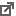 Уважаемые родители! Во исполнение Федерального закона РФ от 29.12.2010 №436-ФЗ "О защите детей от информации, причиняющей вред их здоровью и развитию" администрация Семеновской средней школы  призывает Вас быть осторожными при допуске Ваших детей к материалам сети Интернет. Особую опасность для детей представляют материалы, внесенные в Федеральный список экстремистских материалов, опубликованный на сайте Министерства юстиции РФ.ЧТО  ТАКОЕ ИНФОРМАЦИОННАЯ  БЕЗОПАСНОСТЬ РЕБЕНКА?Это состояние защищенности детей, при котором отсутствует риск, связанный с причинением информацией вреда их здоровью и (или) физическому, психическому, духовному, нравственному развитию (Статья 2 ФЗ)КАКАЯ ИНФОРМАЦИЯ ПРИЧИНЯЕТ ВРЕД ЗДОРОВЬЮ И РАЗВИТИЮ ДЕТЕЙ?- побуждающая детей к совершению действий, представляющих угрозу их жизни и (или) здоровью, в том числе к причинению вреда своему здоровью, самоубийству; - побуждающая детей употребить наркотические средства, психотропные и (или) одурманивающие вещества, табачные изделия, алкогольную и спиртосодержащую продукцию, пиво и напитки, изготавливаемые на его основе, принять участие в азартных играх, заниматься проституцией, бродяжничеством или попрошайничеством;- обосновывающая или оправдывающая допустимость насилия и (или) жестокости либо побуждающая осуществлять насильственные действия по отношению к людям или животным, за исключением случаев, предусмотренных настоящим Федеральным законом;- отрицающая семейные ценности и формирующая неуважение к родителям и (или) другим членам семьи;- оправдывающая противоправное поведение;- содержащая нецензурную брань;- содержащая информацию порнографического характера. (Статья 5 ФЗ)    КАК СДЕЛАТЬ ИНТЕРНЕТ БЕЗОПАСНЫМ ДЛЯ  РЕБЕНКА?        используйте настройки безопасного поиска (установка запрета на открывание сайтов определенной тематики) и защитите их паролем;        используйте контентные фильтры (установка запрета на определенное содержание) и другие инструменты защиты;        используйте безопасный режим (невидна запретная информация) в социальных сетяхПамятка для обучающихся Козской средней школыПамятка для обучающихся в условиях распространения коронавирусной инфекции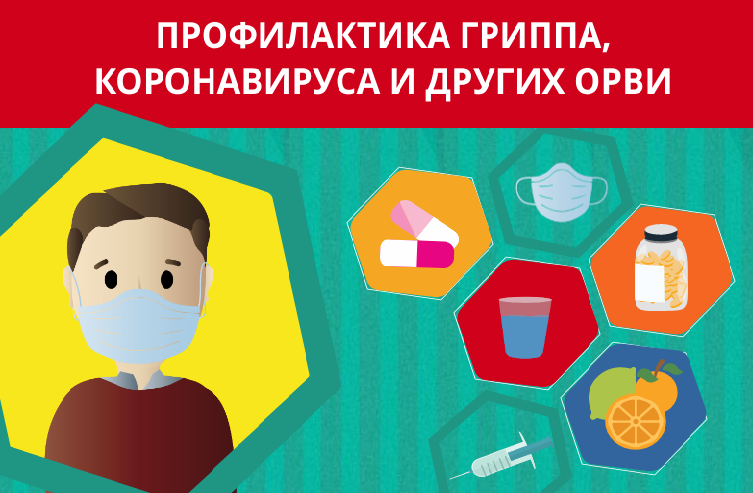 Эти несложные правила помогут Вами Вашим близким не заболеть!!!Старайтесь избегать мест массового скопления людей!Используйте медицинские маски и перчатки.Избегайте близкого контакта с людьми, имеющими признаки инфекционного заболевания.Тщательно мойте руки с мылом после посещения мест массового скопления людей и перед приемом пищи (не менее 20 секунд).Регулярно обрабатывайте руки антисептиком (после каждого выхода на улицу, при посещении общественных мест и даже после кашля и чихания).Не трогайте глаза, рот и нос немытыми руками.Питьевую воду употребляйте только из одноразового стакана.Закрывайте нос и рот салфеткой или сгибом локтя, когда чихаете или кашляете. Сразу после этого выкидывайте салфетку и тщательно вымойте руки.Перед выходом из дома в школу измеряйте температуру.Если плохо себя чувствуете, сообщите родителям, а в школе учителю.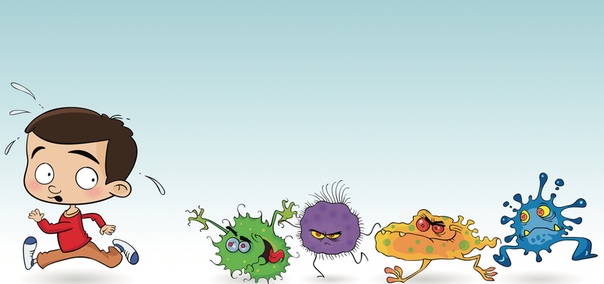 При первых признаках заболевания обращайтесь за медицинской помощью в лечебные учреждения или вызывайте на дом врачаПамятка для учителей Козской средней школыПамятка для учителейУважаемые педагоги!С 01.09.2020 года в связи с рекомендациями Роспотребнадзора (Постановление главного государственного санитарного врача РФ от 30.06.2020 № 16) по организации работы образовательных организаций, школа будет работать в следующем формате:1. Приход на работу не менее чем за 15 минут до начала урока обязателен для прохождения утреннего фильтра с термометрией. 2. При малейших признаках респираторных, кишечных заболеваний и повышенной температуры тела работник должен самоизолироваться в домашних условиях, приняв необходимые меры. С момента выявления указанных лиц школа в течение 2 часов обязана уведомить Роспотребнадзор о заболевшем работнике.3. Все учителя школы будут распределены для проведения утренних фильтров с обязательной термометрией учащихся. 4. Все контакты с родителями (законными представителями) осуществляются только по средствам телефонной и электронной связи .5. Все кабинеты закреплены за конкретным классом, поэтому учителя должны знать свое расписание и время начала уроков, четко этому придерживаться.6. Классные руководители своевременно должны довести информацию о времени прихода  своего класса в школу до родителей (законных представителей) и обучающихся, а также проинформировать о месте входа в здание школы.7. Рекомендуем продумать удобное индивидуальное средство защиты. Школа будет предоставлять одноразовые маски, но в них работать не всем комфортно.8. Классным руководителям регулярно проводить беседы с учащимися о правилах гигиены (мытье рук после туалета и перед едой, использование дезинфицирующих средств, обязательное ношение сменной обуви и т.д.). В школе установлены антисептические средством для обработки рук на входах школы, перед столовой, во всех туалетах школы. Так же дети могут иметь с собой любые необходимые средства защиты.          Уважаемые коллеги, администрация школы старается сделать все, чтобы нахождение в школе было безопасным для всех участников образовательного процесса. Рассчитываем на Вашу поддержку и понимание в сложившейся ситуации. Вместе у нас всё получится!                                                   Инструкция по предупреждению коронавируса
1. ОБЩИЕ ПОЛОЖЕНИЯ1.1. Настоящая инструкция составлена на основании рекомендаций Роспотребнадзора по профилактике новой короновирусной инфекции Сovid -19, содержит основные требования, предъявляемые к санитарному режиму и личной гигиене работников в муниципальном общеобразовательном учреждении Козской средней школе, особенностям режимов доступа в  помещения, организации питания работников, санитарной обработке помещений, обеспечению работников средствами защиты и другие необходимые мероприятия для противодействия распространения коронавирусной инфекции (COVID-19). 2. САНИТАРНО-ГИГИЕНИЧЕСКИЕ ТРЕБОВАНИЯ И ПОРЯДОК ДОПУСКА РАБОТНИКОВ2.1. В Козской средней школе  принимаются локальные нормативные акты, устанавливающие численность и перечень работников, непосредственно участвующих в процессе обучения,  и не подлежащих переводу на дистанционный режим работы, а также подлежащих переводу на дистанционный режим работы. 2.2. В школе организована  работа по информированию работников о рисках новой коронавирусной инфекции COVID-19, мерах индивидуальной профилактики, необходимости своевременного обращения за медицинской помощью при появлении первых симптомов ОРВИ. 2.3. Для работников школы на основании существующих документов разработаны и направлены правила личной гигиены, входа и выхода из помещений, регламент уборки. Правила и меры личной гигиены должны применяться ко всем работникам. 2.4. В школе организован ежедневный визуальный осмотр и опрос работников на предмет наличия симптомов ОРВИ и обеспечено измерение температуры в вестибюле школы перед началом рабочего дня (при температуре 37,0 и выше, либо при других явных признаках ОРВИ, работник должен быть отстранен от pa6oты). При входе работников и посетителей в здание организована возможность обработки рук кожным антисептиком.2.5. Каждый работник должен оповещать о любых отклонениях в состоянии здоровья. Работник с симптомами заболевания не допускается к работе и направляется в медицинское учреждение. Возобновление допуска к работе проводится только при наличии справки лечебного учреждения о выздоровлении.2.6.Работникам школы необходимо иметь запас одноразовых масок (исходя из продолжительности рабочего времени и смены масок не реже одного раза в 2 часа) для использования их при работе, а также дезинфицирующими салфетками, либо кожными антисептиками для обработки рук, дезинфицирующими средствами. Повторное использование одноразовых масок, а также использование увлажненных масок не допускается. 2.7. Работники обязаны выполнять правила личной гигиены и санитарии. 2.8. Обработку рук производят в специально предназначенных местах или на местах с применением средств индивидуальной обработки. Обработку рук следует производить в специально предназначенных местах или на местах с применением средств индивидуальной обработки.2.9. Для механического удаления загрязнений и микрофлоры рук моют теплой проточной водой с мылом в течение 1-2 минут, в том числе после сотового телефона, обращая внимание на околоногтевые пространства. Затем руки ополаскивают водой для удаления мыла и обрабатывают дезинфекционными средствами. Если мыло и вода недоступны, необходимо использовать антибактериальные средства для рук, содержащие не менее 60% спирта, (влажные салфетки или гель). 2.10. Сотрудники обязаны, по возможности, соблюдать безопасное социальное расстояние друг от друга (не менее 1,5 м). 2.11. В течение рабочей смены следует периодически проводить дезинфекцию рабочего места и оборудования, протирать спиртсодержащими средствами поверхность рабочего места, клавиатуру компьютера, мобильный телефон. 2.12. Работники должны соблюдать правила респираторной гигиены. Не касаться грязными руками лица. Вирусы, в том числе и коронавирус легко проникают в организм через слизистые оболочки. При кашле и чихании, прикрывать нос и рот одноразовыми салфетками. И сразу же их выбрасывать. Если их не оказалось под рукой – чихать и кашлять в согнутый локоть, но ни в коем случае в ладони. 2.13. Запрещается принимать пищу на рабочем месте. Пищу следует принимать только в специально отведенной комнате - комнате приема пищи. Использовать для приема пищи индивидуальную посуду или одноразовую посуду.3. САНИТАРНАЯ ОБРАБОТКА ПОМЕЩЕНИЙ3.1. Профилактическая дезинфекция проводится на системной основе и включает в себя меры личной гигиены, частое мытье рук с мылом или обработку их кожными антисептиками, дезинфекцию столовой и кухонной посуды, проветривание и обеззараживание воздуха, проведение влажной уборки помещений с использованием дезинфицирующих средств. 3.2. Рекомендуется обеспечить регулярное (каждые 2 часа) проветривание рабочих помещений 3.3. Перед началом работы проводится влажная уборка помещений с применением дезинфицирующих средств. Уборку помещений проводится не реже одного раза в смену в конце работы с использованием дезинфицирующих средств. 3.4. При уборке помещений организована дополнительная дезинфекция мест общего пользования. Увеличена кратность дезинфекционных обработок помещений, а именно, в течение рабочего дня организована обработка помещений дезинфицирующими средствами не реже чем через 2 часа.3.5. Обработка поверхностей проводится способом протирания, с использованием дезинфицирующих растворов.  После обработки помещений весь уборочный инвентарь подвергается дезинфекции разрешенными к применению дезинфицирующими средствами.4. АЛГОРИТМ ДЕЙСТВИЙ В СЛУЧАЕ ПОДОЗРЕНИЯ В ЗАБОЛЕВАНИИ НОВОЙ КОРОНАВИРУСНОЙ ИНФЕКЦИЕЙ COVID-194.1. С целью подготовки к внештатным (экстренным) ситуациям, ознакомить работников со схемой маршрутизации пациентов (от организации) с симптомами ОРВИ и внебольничной пневмонией в медицинские организации, осуществляющие медицинскую помощь в стационарных условиях, определенные для данного контингента пациентов, с назначением ответственных лиц. 4.2. Работник, у которого имеются подозрения заболевания новой коронавирусной инфекцией COVID-19, с использованием имеющихся средств связи извещает своего непосредственного руководителя о своем состоянии. 4.3. При появлении подозрения заболевания новой коронавирусной инфекцией COVID-19, направить вызов в специализированную выездную бригаду скорой медицинской помощи, содействовать направлению пациента в медицинские организации, оказывающие медицинскую помощь в стационарных условиях. 4.4. Использовать бактерицидные облучатели или другие устройства для обеззараживания воздуха и (или) поверхностей для дезинфекции воздушной среды помещения (при наличии). В случае необходимости, обеспечить проведение дезинфекции помещений силами специализированной организации. 4.5. При подтверждении у работника заражения новой коронавирусной инфекцией COVID-19 руководитель структурного подразделения либо уполномоченное должностное лицо формирует сведения о контактах работника в рамках исполнения служебных обязанностей за последние 14 дней и уведомляет всех работников, входящих в данных список, о необходимости соблюдения режима самоизоляции.5. ПРОЧИЕ МЕРОПРИЯТИЯ, НЕОБХОДИМЫЕ ДЛЯ ОБЕСПЕЧЕНИЯ САНИТАРНО-ГИГИЕНИЧЕСКОЙ БЕЗОПАСНОСТИ5.1. Обеспечить перевод на дистанционный режим работы работников, чье физическое присутствие не обязательно на рабочем месте и (или) которые не задействованы напрямую в образовательном процессе. 5.2. Все работы в школе должны проводиться согласно расписанию  работы с целью уменьшения большого скопления при входе и выходе работников. Соблюдение социального дистанцирования - 1,5 метра. 6. ОТВЕТСТВЕННОСТЬ  Все работники школы несут ответственность за соблюдение требований настоящей инструкции. классыДень неделиПервое проветривание и далее через каждые 2чсасаДезинфекция,обеззараживаниепродолжительностьответственный1 , 3 Пн - Пт10.30 – 10.4510.30 – 10.4515 минКлассный руководитель2 , 4Пн - Пт10.30 – 10.4510.30 – 10.4515 минКлассный руководитель5Пн - Пт11.25 – 11.4011.25 – 11.4015 минКлассный руководитель6Пн - Пт11.25 – 11.4011.25 – 11.4015 минКлассный руководитель7-8Пн - Пт11.25 – 11.4011.25 – 11.4015 минКлассный руководитель9Пн - Пт10.30 – 10.4510.30 – 10.4515 минКлассный руководительФизикаПн - Пт10.30 – 10.4510.30 – 10.4515 минБеликов С.Ю.ХимияПн - Пт10.30 – 10.4510.30 – 10.4515 минВасильева Т.АНемецкий языкПн - Пт10.30 – 10.4510.30 – 10.4515 минСоколова Л.М.МузыкаПн - Пт10.30 – 10.4510.30 – 10.4515 минКостоправкина Л.ВКомпьютерный классПн - Пт13.15 -13.3013.15 -13.3015 минБеликова В.ВКабинет обслуживающего трудаПн14.05 – 14.2014.05 – 14.2015 минКостоправкина Л. В.Кабинет технического трудаПн14.05 – 14.2014.05 – 14.2015 минВасильев М.ВФизкультурный залПн - Пт11.25 – 11.4015.00 – 15.1511.25 – 11.4015.00 – 15.1515 минВасильев М.ВклассКлассный руководителькабинет1,3Калягина З.ВНачальные классы2,4Еремеева Т.АНачальные классы5Соколова Л.Мматематика6Мякутина М.Алитературы7-8 Волкова О.Нгеография9Костоправкина Л.ВОБЖ